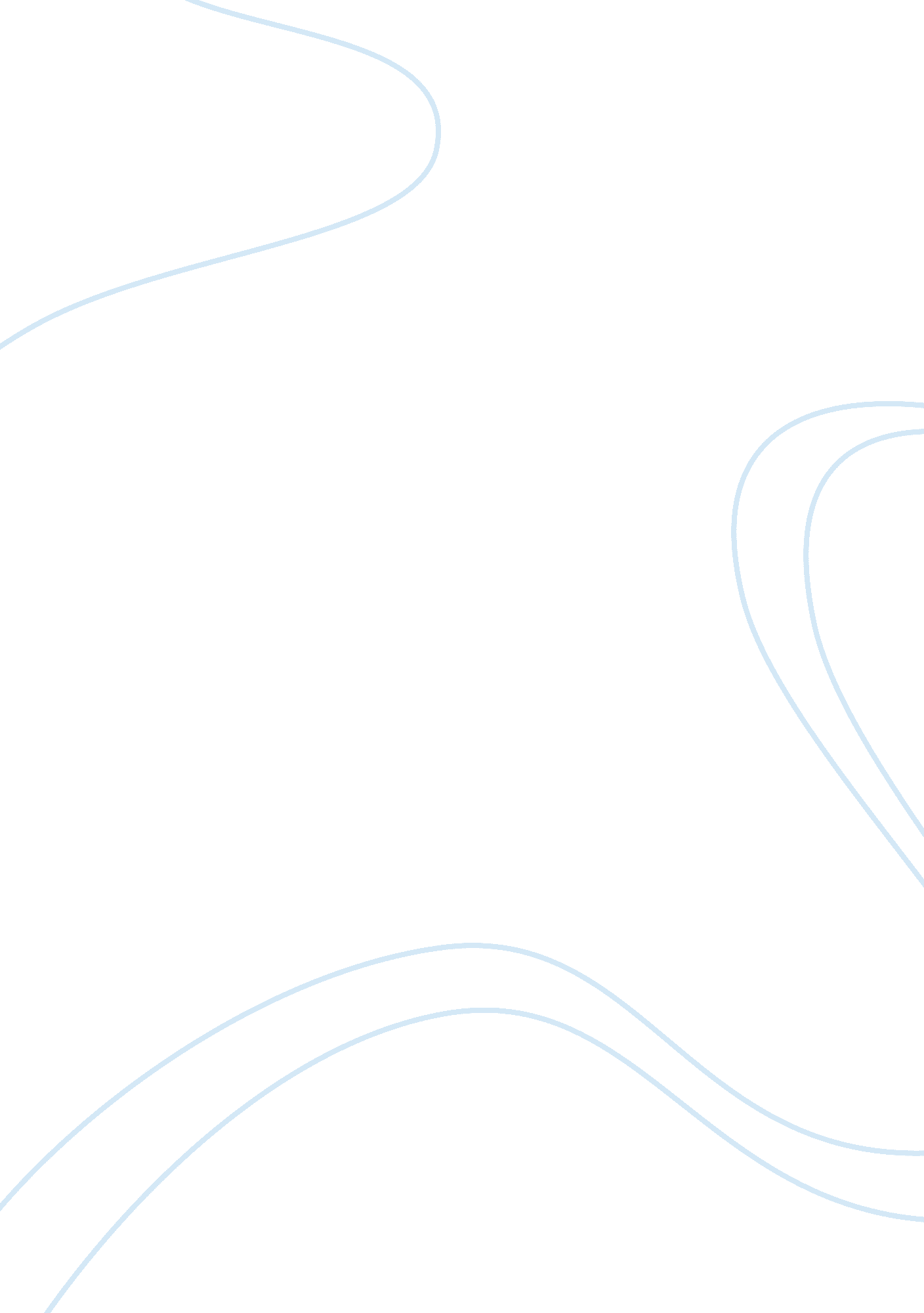 Objective: i essay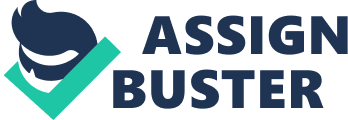 Atom – the smallest component of an element having the chemical properties of the element Example: the formation of a sodium chloride crystal Molecule – The smallest part of any substance which has the qualities of that substance, and which can exist alone in a free state. Example: a molecule of water consists of two atoms of hydrogen and one of oxygen. Organelle – A cell structure that carries out a specialized function in the life of a cell. Example: the nucleus, chromosomes, mitochondria, cytoskeleton and vesicles. Cell – Smallest unit with the capacity to live and reproduce, independently or as part of multicelled organisms Example: Malaria parasite Tissue – a part of an organism consisting of an aggregate of cells having a similar structure and function. Example: Distribution of death domain containing protein genes Organ – A part of the body that consists of different types of tissue and that performs a particular function. Example: the kidneys, heart and brain. Organ System – two or more organs interacting chemically, physically, or both in ways that contribute to organism’s survival. Example: Nervous System and Digestive System Multicelled Organism – individual consisting of interdependent cells typically organized in tissues, organs, and organ system. Example: Modern vascular plant that is similar in structure. Population – Group of individual of the same kind occupying the same area. Example: a zebra herd Community – populations of all species occupying the same area. Example: the people of Bridgeport Connecticut Ecosystem – Community and its physical environment. Example: The people of Bridgeport and our surrounding. pic pic Adipose TissueHyaline Cartilage pic pic Smooth Muscle CellsFibrocartilage pic Digestive System Objective II Atomic Number – the number of protons in a element Atomic Weight – the average mass of the atoms of an element Neutron – the particle in the atomic nucleus with the mass = 1 and charge = 0 Neutron Protons – a component of an atomic nucleus with a mass defined as 1 and a charge of +1. Protons Electrons – a negatively charged component of an atom. Electrons Hydrogen – chemical element that exists as a gas at room temperature Hydrogen Carbon – nonmetallic chemical element known by the symbol C that is the fundamental building block of material in living organisms Carbon Oxygen – symbol O, colorless. Odorless, tasteless slightly magnetic gaseous element Oxygen Sodium – sodium Na, Highly reactive, silvery white extreme soft metallic element. Sodium Chlorine – symbol CI, greenish – yellow gaseous element. Chlorine Isotopes – atoms that are vary in neutron numbers Isotopes – C14 Isotopes – C12 Ions Chloride Ion Sodium Ion 11p+ 10e- Bonding Ionic Bond – an association of two ions that have opposing charge. NACI Covalent Bond – sharing of a pair of electrons Molecular Hydrogen Polor Covalent Bond – atoms of different elements don’t exert the same pull on shared electrons. Polarity of the water molecule water’s temperature – stabilizing effects water cohesion Water solvent properties Hydrogen Bonding – weak attraction between an electron negative atom and taking part in a second polar covalent bond. pic Functional Group Aldehydes Alcohol -OH Ketone Organic Acid Amino Phosphate Molecules and Macromolecules pic Hydrophilic pic Hydrophobic Tail pic Condensation picHydrolysis Carbohydrates – A chemical compound composed of carbon, hydrogen and oxygen. Starch, sugar and cellulose are the most common carbohydrates that supply energy. Monosaccharide – simple sugars consist of a single sugar molecule and cannot be further decomposed by hydrolysis. Disaccharide – Sugars formed by the combination of two simple sugar units. Polysaccharides – Complex sugars, consisting of multiple linked simple sugars. pic pic Glucose Fructose picGalactose picpic picpic Sucrose Starchpic Cellulose Lipids – Hydrophobic that’s the one property they have in common. This group of molecules includes fats, oils, waxes, phospholipids, steroids and some other related compounds. pic Fatty Acids pic pic pic pic pic Steroids pic Bile- liver secretion required for fat digestion. Emulsification – of chime a suspension of fat droplet coated with bile salts. Proteins – organic compound of one or more polypeptide chains folded and twisted into a globular or fibrous shape overall. picAmino Acid R Groups – side chains that have functional groups each type of side chains contributes in a major way to distinctive properties of each amino acid Primary Structure – when a cell synthesizes a protein, enzymes link amino acids, one after the other by peptide bond. Denaturation – breaking weak bonds of a protein or any other large molecule disrupts its three dimensional shape. Enzymes – the type of protein or one of the few RNAs that catalyze reactions between substances, most often at functional group, enzymes also breaks down the food in our body. Nucleic acid – single or double stranded chain of four kinds of nucleotides joined at their phosphate. pic DNA pic RNA pic Objective IV Life originated in water. Many organisms still live in it. Cell shape and internal structure depend on it. Without water there would be no oceans, no lakes, no rivers, no rain, snow, hail clouds, polar ice caps. Water is every where it defines our planet. It is involved in just about every process on earth one way or another. 